Kraków, dnia 02.04.2020 r.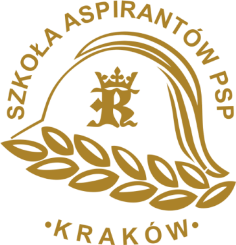 WK-I.2370.8.13.2020INFORMACJA Z OTWARCIA OFERTDotyczy:Postępowania przetargowego pn.: „Dostawa artykułów spożywczych, słodyczy, ryb oraz mrożonek dla Szkoły Aspirantów Państwowej Straży Pożarnej w Krakowie”(nr sprawy WK-I.2370.8.2020)Szkoła Aspirantów Państwowej Straży Pożarnej w Krakowie, os. Zgody 18, na podstawie art. 86 ust. 5 Ustawy z dnia 29 stycznia 2004 r. Prawo zamówień publicznych (t.j. Dz. U. z 2019 r., poz. 1843 ze zm.), informuje, iż w postępowaniu o udzielenie zamówienia publicznego pn.: „Dostawa artykułów spożywczych, słodyczy, ryb oraz mrożonek dla Szkoły Aspirantów Państwowej Straży Pożarnej w Krakowie”, nr sprawy WK-I.2370.8.2020, w wyznaczonym terminie oferty złożyli następujący wykonawcy:Firma Handlowa „SOPEL” Sp.J. Mariusz Stanek i S-ka, ul. Jagiełły 24, 32-100 Proszowice:– dla zadania nr 3:kwota brutto: 74.630,00 zł.gotowość realizacji dostaw: 5 razy w tygodniugotowość realizacji dostaw w soboty: TAKtermin realizacji zamówienia: zgodnie z SIWZtermin płatności: zgodnie z SIWZ– dla zadania nr 4:kwota brutto: 52.975,00 zł.gotowość realizacji dostaw: 5 razy w tygodniugotowość realizacji dostaw w soboty: TAKtermin realizacji zamówienia: zgodnie z SIWZtermin płatności: zgodnie z SIWZIglotex Dystrybucja Polska Sp. z o.o., ul. Polska 20, 81-339 Gdynia, Oddział Krzeszowice: ul. Daszyńskiego 10A, 32-065 Krzeszowice:– dla zadania nr 3:kwota brutto: 66.257,75 zł.gotowość realizacji dostaw: 5 razy w tygodniugotowość realizacji dostaw w soboty: TAKtermin realizacji zamówienia: zgodnie z SIWZtermin płatności: zgodnie z SIWZ– dla zadania nr 4:kwota brutto: 44.006,16  zł.gotowość realizacji dostaw: 5 razy w tygodniugotowość realizacji dostaw w soboty: TAKtermin realizacji zamówienia: zgodnie z SIWZtermin płatności: zgodnie z SIWZPPH „Polaris” Małgorzata Gruszczyńska, ul. Żołnierska 20A, 62-800 Kalisz:– dla zadania nr 1:kwota brutto: 224.523,64 złgotowość realizacji dostaw: 5 razy w tygodniugotowość realizacji dostaw w soboty: TAKtermin realizacji zamówienia: zgodnie z SIWZtermin płatności: zgodnie z SIWZ– dla zadania nr 2:kwota brutto: 57.412,00 zł.gotowość realizacji dostaw: 5 razy w tygodniugotowość realizacji dostaw w soboty: TAKtermin realizacji zamówienia: zgodnie z SIWZtermin płatności: zgodnie z SIWZF.H.U. IN-PLUS Paweł Kiełbasa, ul. Dojazdowa 3, 33-300 Nowy Sącz:– dla zadania nr 1:kwota brutto: 175.299,05 złgotowość realizacji dostaw: 5 razy w tygodniugotowość realizacji dostaw w soboty: TAKtermin realizacji zamówienia: zgodnie z SIWZtermin płatności: zgodnie z SIWZ– dla zadania nr 2:kwota brutto: 38.279,30 zł.gotowość realizacji dostaw: 5 razy w tygodniugotowość realizacji dostaw w soboty: TAKtermin realizacji zamówienia: zgodnie z SIWZtermin płatności: zgodnie z SIWZF.H. FRUKTUS Nowak, Olearczuk Sp. Jawna, ul. Balicka 56, 30-149 Kraków:– dla zadania nr 3:kwota brutto: 63.625,00 zł.gotowość realizacji dostaw: 5 razy w tygodniugotowość realizacji dostaw w soboty: TAKtermin realizacji zamówienia: zgodnie z SIWZtermin płatności: zgodnie z SIWZ– dla zadania nr 4:kwota brutto: 38.140,00 zł.gotowość realizacji dostaw: 5 razy w tygodniugotowość realizacji dostaw w soboty: TAKtermin realizacji zamówienia: zgodnie z SIWZtermin płatności: zgodnie z SIWZZamawiający zamierza przeznaczyć na sfinansowanie zamówienia kwotę 339.900,42 zł. brutto (słownie złotych: trzysta trzydzieści dziewięć tysięcy dziewięćset 42/100), w tym:dla zadania nr 1: 177.308,22  zł. brutto,dla zadania nr 2: 40.764,70 zł. brutto,dla zadania nr 3: 70.690,00 zł. brutto,dla zadania nr 4: 51.137,50 zł. brutto.Komendant Szkoły Aspirantów Państwowej Straży Pożarnej w Krakowie/-/st. kpt. mgr inż. Marek CHWAŁA